                  告 家 长 书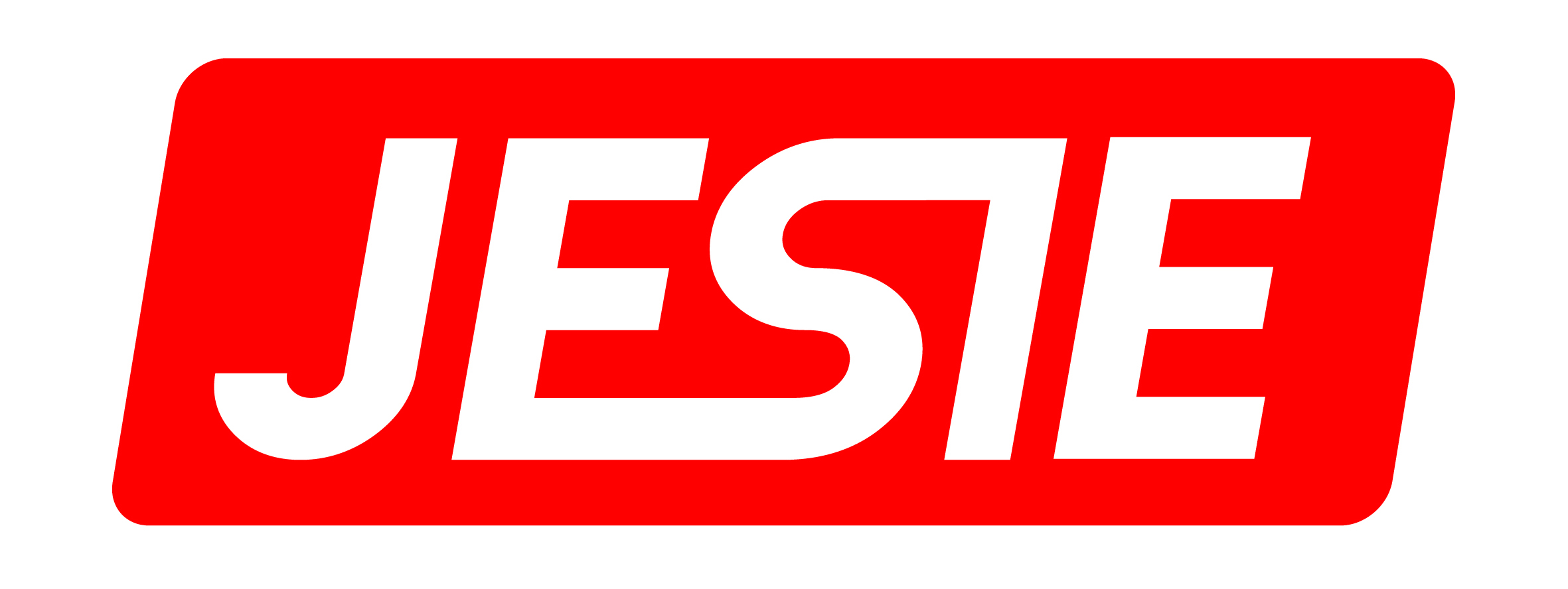               ――关于组织2019年暑期境外修学旅行活动的通知尊敬的家长：江苏省教育国际交流服务中心（简称苏教国际）是江苏省教育厅直属事业单位，是服务于全省教育系统、市县教育局、各级学校，并为广大师生、家长提供对外交流的综合性服务机构。其开展的修学旅行项目旨在丰富学生假期生活，开拓国际视野、提高英语水平、激发求知欲望、拓宽知识视野、锻炼各项能力等，是一项体验式的素质教育活动。苏教国际自1996年在全省组织这项活动以来，已成功组织了5万多名学生赴全球17个国家和地区进行修学活动，取得了积极的社会效应，在学生、家长和社会中得到普遍好评。（网站：www.jesie.org）2019年暑期报名活动已经开始。考虑到景点的覆盖面、线路的成熟度、费用的高低等因素，我们推荐英国、新加坡、日本、韩国供家长选择。一、出发时间2019年7、8月。（具体时间待报名后确定）二、报名条件热爱祖国，身心健康，遵纪守法，具备生活自理能力，服从老师管理。三、报名工作及有关事项1. 有意报名参加的请在学生报名表中填写相关信息，根据报名情况，学校将协同苏教国际召开修学旅行说明会。2. 报名者须持有因私护照,并确保因私护照2020年3月底前有效。无因私护照者,必须在2019年4月1前办理好。四、联系方式    联系人：  周老师联系电话：025-83335976                                                                                                     学生修学旅行课程报名表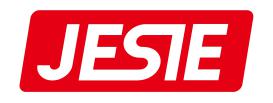 前往国别/地区：                   课程代码：      英国文化精华修学课程（课程代码：B5）伦敦营地：营地坐落于英国首都及经济文化中心——伦敦市区，一座拥有600多年历史的私立贵族名校，在英国享有很高的声望。营地课程是英国文化协会认证的高质量权威的英语教学课程，至今已有超过12年的丰富运作经验。维多利亚风格的校园建筑，看上去颇有电影《哈利波特》场景的影子。这里不仅环境幽雅，而且教学设备完善，交通便捷。营地的学生来自世界各地,在这样一个具有国际氛围的校园上课，不仅能让学生们真正体会到正规英国私立学校的校园生活，而且还给他们提供了一个国际交流的平台，结交国际新朋友。寄宿家庭：营地期间学生将体验当地寄宿家庭生活，尝试靠自己去适应新环境。体验国际大都会伦敦的现代多元文化，深入体验不同文化背景的英国普通老百姓的日常生活及其风俗习惯。在提升英语能力的同时，培养坚强的意志和独立生活的能力。所有住家均由营地学校严格挑选，大多具有多年接待江苏学生的经验。住家每天接送学生至营地，彻底杜绝学生上学迷路的可能，保证学生安全。专属课程：营地期间实行小班化教学（如果时间段允许，也有机会与国际学生插班上课），配备苏教国际专属课本，授课内容结合团队行程并涉及英国历史文化人文，让学生多方面认知原汁原味的英国。所有授课老师均具有教授外国人英语的资格证书（TESOL）且具有多年积累的丰富教学经验，语音语调标准，授课方式灵活，课堂气氛轻松，内容充满乐趣。国际氛围： 每个教学班级配备一名年轻友善且负责任的外籍领队，陪伴学生们在伦敦的所有参观活动，让学生们有更多的机会锻炼语言能力，学习与他人沟通。同时，学生以教学班这样的小团队在夏季繁忙的伦敦出行，更加确保安全。此外，我们还精心组织了丰富多彩的晚间活动与国际学生互动，帮助学生们在国际舞台上展示自己，并结交国际小伙伴。课程延伸：为帮助学生们能更加深入地了解英国文化，我们在营地学习之外，还精心设计了丰富多彩的实地考察课程项目，涵盖英国享誉世界的大学城、大教堂、家族庄园、皇家城堡、国家公园，及魔幻世界“哈利波特”影城等等，帮助学生们充分利用这两周的时间，领略英国自然风光，感受当地风土人情，在放松心灵的同时，让孩子拓宽国际视野，丰富人生阅历。课程费用：34500元  咨询电话：025-83335976 周老师课程实行一费制收费，具体请询江苏省教育国际交流服务中心各地区报名负责人。费用包含：签证费、机票费、保险费，境外期间课程费、餐费、住宿费、交通费、小费，服务费等。费用不含：护照证件费、个人消费、国内往返机场交通费及餐费、行李超重超件托运费用。课程说明：1、	带*的为入内体验课程，其余为外围探索课程；以上课程安排为参考，实际顺序可能变动，内容基本不变；实际课程安排及抵离时间以出发前最终通知为准。姓名姓名性别性别性别出生日期      年      月      日      年      月      日所在学校、年级所在学校、年级所在学校、年级所在学校、年级所在学校、年级所在学校、年级户口所在地户口所在地户口所在地         省           市          县（市）         省           市          县（市）         省           市          县（市）         省           市          县（市）         省           市          县（市）         省           市          县（市）         省           市          县（市）         省           市          县（市）         省           市          县（市）         省           市          县（市）紧急联系电话紧急联系电话紧急联系电话父手机：                   母手机：父手机：                   母手机：父手机：                   母手机：父手机：                   母手机：父手机：                   母手机：父手机：                   母手机：父手机：                   母手机：父手机：                   母手机：父手机：                   母手机：父手机：                   母手机：前往国/地区是否有拒签记录前往国/地区是否有拒签记录前往国/地区是否有拒签记录前往国/地区是否有拒签记录前往国/地区是否有拒签记录前往国/地区是否有拒签记录前往国/地区是否有拒签记录前往国/地区是否有拒签记录前往地是否有亲友前往地是否有亲友前往地是否有亲友前往地是否有亲友前往地是否有亲友□是 □否□是 □否□是 □否□是 □否是否需会见是否需会见是否需会见□是 □否健康状况是否有药物过敏：□是 □否  何种药物过敏：是否有药物过敏：□是 □否  何种药物过敏：是否有药物过敏：□是 □否  何种药物过敏：是否有药物过敏：□是 □否  何种药物过敏：是否有药物过敏：□是 □否  何种药物过敏：是否有药物过敏：□是 □否  何种药物过敏：是否有药物过敏：□是 □否  何种药物过敏：是否有药物过敏：□是 □否  何种药物过敏：是否有药物过敏：□是 □否  何种药物过敏：是否有药物过敏：□是 □否  何种药物过敏：是否有药物过敏：□是 □否  何种药物过敏：是否有药物过敏：□是 □否  何种药物过敏：健康状况既往病史：为确保意外情况下能够得到妥善救治，请如实填写。因瞒报病史造成的人身伤害由申请者承担。既往病史：为确保意外情况下能够得到妥善救治，请如实填写。因瞒报病史造成的人身伤害由申请者承担。既往病史：为确保意外情况下能够得到妥善救治，请如实填写。因瞒报病史造成的人身伤害由申请者承担。既往病史：为确保意外情况下能够得到妥善救治，请如实填写。因瞒报病史造成的人身伤害由申请者承担。既往病史：为确保意外情况下能够得到妥善救治，请如实填写。因瞒报病史造成的人身伤害由申请者承担。既往病史：为确保意外情况下能够得到妥善救治，请如实填写。因瞒报病史造成的人身伤害由申请者承担。既往病史：为确保意外情况下能够得到妥善救治，请如实填写。因瞒报病史造成的人身伤害由申请者承担。既往病史：为确保意外情况下能够得到妥善救治，请如实填写。因瞒报病史造成的人身伤害由申请者承担。既往病史：为确保意外情况下能够得到妥善救治，请如实填写。因瞒报病史造成的人身伤害由申请者承担。既往病史：为确保意外情况下能够得到妥善救治，请如实填写。因瞒报病史造成的人身伤害由申请者承担。既往病史：为确保意外情况下能够得到妥善救治，请如实填写。因瞒报病史造成的人身伤害由申请者承担。既往病史：为确保意外情况下能够得到妥善救治，请如实填写。因瞒报病史造成的人身伤害由申请者承担。风险告知签证是主权国家准许外国公民出入境或经过国境的一种许可证明。外国公民入境另一个主权国家是有条件限制的，只有符合申请国入境条件的外国公民才能够取得签证。各国政府对签证申请的审查标准和审理情况具有不确定性，有可能要求申请人提出其他的补充文件，延后取得签证时间，甚至拒绝签证申请。非组织方主观原因造成的签证风险及其附带损失由申请者承担。我国台湾地区入台签注具有同等风险。*有拒签记录的同学，避免再次申报同一国家。因不可抗力因素（如台风、雪灾等恶劣天气，动乱、罢工等社会异常事件）影响修学旅行行程的，苏教国际会及时向参团师生做出说明并按需调整行程。不同意行程变更的师生可退出课程，苏教国际按国家相关规定，扣除已支付且不可退还的费用后，将余款退还。签证是主权国家准许外国公民出入境或经过国境的一种许可证明。外国公民入境另一个主权国家是有条件限制的，只有符合申请国入境条件的外国公民才能够取得签证。各国政府对签证申请的审查标准和审理情况具有不确定性，有可能要求申请人提出其他的补充文件，延后取得签证时间，甚至拒绝签证申请。非组织方主观原因造成的签证风险及其附带损失由申请者承担。我国台湾地区入台签注具有同等风险。*有拒签记录的同学，避免再次申报同一国家。因不可抗力因素（如台风、雪灾等恶劣天气，动乱、罢工等社会异常事件）影响修学旅行行程的，苏教国际会及时向参团师生做出说明并按需调整行程。不同意行程变更的师生可退出课程，苏教国际按国家相关规定，扣除已支付且不可退还的费用后，将余款退还。签证是主权国家准许外国公民出入境或经过国境的一种许可证明。外国公民入境另一个主权国家是有条件限制的，只有符合申请国入境条件的外国公民才能够取得签证。各国政府对签证申请的审查标准和审理情况具有不确定性，有可能要求申请人提出其他的补充文件，延后取得签证时间，甚至拒绝签证申请。非组织方主观原因造成的签证风险及其附带损失由申请者承担。我国台湾地区入台签注具有同等风险。*有拒签记录的同学，避免再次申报同一国家。因不可抗力因素（如台风、雪灾等恶劣天气，动乱、罢工等社会异常事件）影响修学旅行行程的，苏教国际会及时向参团师生做出说明并按需调整行程。不同意行程变更的师生可退出课程，苏教国际按国家相关规定，扣除已支付且不可退还的费用后，将余款退还。签证是主权国家准许外国公民出入境或经过国境的一种许可证明。外国公民入境另一个主权国家是有条件限制的，只有符合申请国入境条件的外国公民才能够取得签证。各国政府对签证申请的审查标准和审理情况具有不确定性，有可能要求申请人提出其他的补充文件，延后取得签证时间，甚至拒绝签证申请。非组织方主观原因造成的签证风险及其附带损失由申请者承担。我国台湾地区入台签注具有同等风险。*有拒签记录的同学，避免再次申报同一国家。因不可抗力因素（如台风、雪灾等恶劣天气，动乱、罢工等社会异常事件）影响修学旅行行程的，苏教国际会及时向参团师生做出说明并按需调整行程。不同意行程变更的师生可退出课程，苏教国际按国家相关规定，扣除已支付且不可退还的费用后，将余款退还。签证是主权国家准许外国公民出入境或经过国境的一种许可证明。外国公民入境另一个主权国家是有条件限制的，只有符合申请国入境条件的外国公民才能够取得签证。各国政府对签证申请的审查标准和审理情况具有不确定性，有可能要求申请人提出其他的补充文件，延后取得签证时间，甚至拒绝签证申请。非组织方主观原因造成的签证风险及其附带损失由申请者承担。我国台湾地区入台签注具有同等风险。*有拒签记录的同学，避免再次申报同一国家。因不可抗力因素（如台风、雪灾等恶劣天气，动乱、罢工等社会异常事件）影响修学旅行行程的，苏教国际会及时向参团师生做出说明并按需调整行程。不同意行程变更的师生可退出课程，苏教国际按国家相关规定，扣除已支付且不可退还的费用后，将余款退还。签证是主权国家准许外国公民出入境或经过国境的一种许可证明。外国公民入境另一个主权国家是有条件限制的，只有符合申请国入境条件的外国公民才能够取得签证。各国政府对签证申请的审查标准和审理情况具有不确定性，有可能要求申请人提出其他的补充文件，延后取得签证时间，甚至拒绝签证申请。非组织方主观原因造成的签证风险及其附带损失由申请者承担。我国台湾地区入台签注具有同等风险。*有拒签记录的同学，避免再次申报同一国家。因不可抗力因素（如台风、雪灾等恶劣天气，动乱、罢工等社会异常事件）影响修学旅行行程的，苏教国际会及时向参团师生做出说明并按需调整行程。不同意行程变更的师生可退出课程，苏教国际按国家相关规定，扣除已支付且不可退还的费用后，将余款退还。签证是主权国家准许外国公民出入境或经过国境的一种许可证明。外国公民入境另一个主权国家是有条件限制的，只有符合申请国入境条件的外国公民才能够取得签证。各国政府对签证申请的审查标准和审理情况具有不确定性，有可能要求申请人提出其他的补充文件，延后取得签证时间，甚至拒绝签证申请。非组织方主观原因造成的签证风险及其附带损失由申请者承担。我国台湾地区入台签注具有同等风险。*有拒签记录的同学，避免再次申报同一国家。因不可抗力因素（如台风、雪灾等恶劣天气，动乱、罢工等社会异常事件）影响修学旅行行程的，苏教国际会及时向参团师生做出说明并按需调整行程。不同意行程变更的师生可退出课程，苏教国际按国家相关规定，扣除已支付且不可退还的费用后，将余款退还。签证是主权国家准许外国公民出入境或经过国境的一种许可证明。外国公民入境另一个主权国家是有条件限制的，只有符合申请国入境条件的外国公民才能够取得签证。各国政府对签证申请的审查标准和审理情况具有不确定性，有可能要求申请人提出其他的补充文件，延后取得签证时间，甚至拒绝签证申请。非组织方主观原因造成的签证风险及其附带损失由申请者承担。我国台湾地区入台签注具有同等风险。*有拒签记录的同学，避免再次申报同一国家。因不可抗力因素（如台风、雪灾等恶劣天气，动乱、罢工等社会异常事件）影响修学旅行行程的，苏教国际会及时向参团师生做出说明并按需调整行程。不同意行程变更的师生可退出课程，苏教国际按国家相关规定，扣除已支付且不可退还的费用后，将余款退还。签证是主权国家准许外国公民出入境或经过国境的一种许可证明。外国公民入境另一个主权国家是有条件限制的，只有符合申请国入境条件的外国公民才能够取得签证。各国政府对签证申请的审查标准和审理情况具有不确定性，有可能要求申请人提出其他的补充文件，延后取得签证时间，甚至拒绝签证申请。非组织方主观原因造成的签证风险及其附带损失由申请者承担。我国台湾地区入台签注具有同等风险。*有拒签记录的同学，避免再次申报同一国家。因不可抗力因素（如台风、雪灾等恶劣天气，动乱、罢工等社会异常事件）影响修学旅行行程的，苏教国际会及时向参团师生做出说明并按需调整行程。不同意行程变更的师生可退出课程，苏教国际按国家相关规定，扣除已支付且不可退还的费用后，将余款退还。签证是主权国家准许外国公民出入境或经过国境的一种许可证明。外国公民入境另一个主权国家是有条件限制的，只有符合申请国入境条件的外国公民才能够取得签证。各国政府对签证申请的审查标准和审理情况具有不确定性，有可能要求申请人提出其他的补充文件，延后取得签证时间，甚至拒绝签证申请。非组织方主观原因造成的签证风险及其附带损失由申请者承担。我国台湾地区入台签注具有同等风险。*有拒签记录的同学，避免再次申报同一国家。因不可抗力因素（如台风、雪灾等恶劣天气，动乱、罢工等社会异常事件）影响修学旅行行程的，苏教国际会及时向参团师生做出说明并按需调整行程。不同意行程变更的师生可退出课程，苏教国际按国家相关规定，扣除已支付且不可退还的费用后，将余款退还。签证是主权国家准许外国公民出入境或经过国境的一种许可证明。外国公民入境另一个主权国家是有条件限制的，只有符合申请国入境条件的外国公民才能够取得签证。各国政府对签证申请的审查标准和审理情况具有不确定性，有可能要求申请人提出其他的补充文件，延后取得签证时间，甚至拒绝签证申请。非组织方主观原因造成的签证风险及其附带损失由申请者承担。我国台湾地区入台签注具有同等风险。*有拒签记录的同学，避免再次申报同一国家。因不可抗力因素（如台风、雪灾等恶劣天气，动乱、罢工等社会异常事件）影响修学旅行行程的，苏教国际会及时向参团师生做出说明并按需调整行程。不同意行程变更的师生可退出课程，苏教国际按国家相关规定，扣除已支付且不可退还的费用后，将余款退还。签证是主权国家准许外国公民出入境或经过国境的一种许可证明。外国公民入境另一个主权国家是有条件限制的，只有符合申请国入境条件的外国公民才能够取得签证。各国政府对签证申请的审查标准和审理情况具有不确定性，有可能要求申请人提出其他的补充文件，延后取得签证时间，甚至拒绝签证申请。非组织方主观原因造成的签证风险及其附带损失由申请者承担。我国台湾地区入台签注具有同等风险。*有拒签记录的同学，避免再次申报同一国家。因不可抗力因素（如台风、雪灾等恶劣天气，动乱、罢工等社会异常事件）影响修学旅行行程的，苏教国际会及时向参团师生做出说明并按需调整行程。不同意行程变更的师生可退出课程，苏教国际按国家相关规定，扣除已支付且不可退还的费用后，将余款退还。退团退 费 须 知1.学生通过线上报名缴费系统缴纳3000元预收款（在总费用中扣除），用于境外修学旅行的前期筹备工作。报名后三周内收取剩余团款。2.报名者如欲退出，通过学校报名的须书面报告并经所在学校及市相关部门同意后向苏教国际提出申请，个人直接报名的直接向苏教国际提出申请，以收到日期为准。3.报名后送签前退出的，扣预收款1000元；送签后至出团前15天退出的，扣总团款50%；出团前14至2天退出的，扣总团款80%；出团前1天或当天退出的，扣总团款90%。因涉及机票定金、境外预付款等，如决定退出，则退出越早，损失越小。4. 因签证拒签未能成行者，只收取签证相关费用，其余团款全退。1.学生通过线上报名缴费系统缴纳3000元预收款（在总费用中扣除），用于境外修学旅行的前期筹备工作。报名后三周内收取剩余团款。2.报名者如欲退出，通过学校报名的须书面报告并经所在学校及市相关部门同意后向苏教国际提出申请，个人直接报名的直接向苏教国际提出申请，以收到日期为准。3.报名后送签前退出的，扣预收款1000元；送签后至出团前15天退出的，扣总团款50%；出团前14至2天退出的，扣总团款80%；出团前1天或当天退出的，扣总团款90%。因涉及机票定金、境外预付款等，如决定退出，则退出越早，损失越小。4. 因签证拒签未能成行者，只收取签证相关费用，其余团款全退。1.学生通过线上报名缴费系统缴纳3000元预收款（在总费用中扣除），用于境外修学旅行的前期筹备工作。报名后三周内收取剩余团款。2.报名者如欲退出，通过学校报名的须书面报告并经所在学校及市相关部门同意后向苏教国际提出申请，个人直接报名的直接向苏教国际提出申请，以收到日期为准。3.报名后送签前退出的，扣预收款1000元；送签后至出团前15天退出的，扣总团款50%；出团前14至2天退出的，扣总团款80%；出团前1天或当天退出的，扣总团款90%。因涉及机票定金、境外预付款等，如决定退出，则退出越早，损失越小。4. 因签证拒签未能成行者，只收取签证相关费用，其余团款全退。1.学生通过线上报名缴费系统缴纳3000元预收款（在总费用中扣除），用于境外修学旅行的前期筹备工作。报名后三周内收取剩余团款。2.报名者如欲退出，通过学校报名的须书面报告并经所在学校及市相关部门同意后向苏教国际提出申请，个人直接报名的直接向苏教国际提出申请，以收到日期为准。3.报名后送签前退出的，扣预收款1000元；送签后至出团前15天退出的，扣总团款50%；出团前14至2天退出的，扣总团款80%；出团前1天或当天退出的，扣总团款90%。因涉及机票定金、境外预付款等，如决定退出，则退出越早，损失越小。4. 因签证拒签未能成行者，只收取签证相关费用，其余团款全退。1.学生通过线上报名缴费系统缴纳3000元预收款（在总费用中扣除），用于境外修学旅行的前期筹备工作。报名后三周内收取剩余团款。2.报名者如欲退出，通过学校报名的须书面报告并经所在学校及市相关部门同意后向苏教国际提出申请，个人直接报名的直接向苏教国际提出申请，以收到日期为准。3.报名后送签前退出的，扣预收款1000元；送签后至出团前15天退出的，扣总团款50%；出团前14至2天退出的，扣总团款80%；出团前1天或当天退出的，扣总团款90%。因涉及机票定金、境外预付款等，如决定退出，则退出越早，损失越小。4. 因签证拒签未能成行者，只收取签证相关费用，其余团款全退。1.学生通过线上报名缴费系统缴纳3000元预收款（在总费用中扣除），用于境外修学旅行的前期筹备工作。报名后三周内收取剩余团款。2.报名者如欲退出，通过学校报名的须书面报告并经所在学校及市相关部门同意后向苏教国际提出申请，个人直接报名的直接向苏教国际提出申请，以收到日期为准。3.报名后送签前退出的，扣预收款1000元；送签后至出团前15天退出的，扣总团款50%；出团前14至2天退出的，扣总团款80%；出团前1天或当天退出的，扣总团款90%。因涉及机票定金、境外预付款等，如决定退出，则退出越早，损失越小。4. 因签证拒签未能成行者，只收取签证相关费用，其余团款全退。1.学生通过线上报名缴费系统缴纳3000元预收款（在总费用中扣除），用于境外修学旅行的前期筹备工作。报名后三周内收取剩余团款。2.报名者如欲退出，通过学校报名的须书面报告并经所在学校及市相关部门同意后向苏教国际提出申请，个人直接报名的直接向苏教国际提出申请，以收到日期为准。3.报名后送签前退出的，扣预收款1000元；送签后至出团前15天退出的，扣总团款50%；出团前14至2天退出的，扣总团款80%；出团前1天或当天退出的，扣总团款90%。因涉及机票定金、境外预付款等，如决定退出，则退出越早，损失越小。4. 因签证拒签未能成行者，只收取签证相关费用，其余团款全退。1.学生通过线上报名缴费系统缴纳3000元预收款（在总费用中扣除），用于境外修学旅行的前期筹备工作。报名后三周内收取剩余团款。2.报名者如欲退出，通过学校报名的须书面报告并经所在学校及市相关部门同意后向苏教国际提出申请，个人直接报名的直接向苏教国际提出申请，以收到日期为准。3.报名后送签前退出的，扣预收款1000元；送签后至出团前15天退出的，扣总团款50%；出团前14至2天退出的，扣总团款80%；出团前1天或当天退出的，扣总团款90%。因涉及机票定金、境外预付款等，如决定退出，则退出越早，损失越小。4. 因签证拒签未能成行者，只收取签证相关费用，其余团款全退。1.学生通过线上报名缴费系统缴纳3000元预收款（在总费用中扣除），用于境外修学旅行的前期筹备工作。报名后三周内收取剩余团款。2.报名者如欲退出，通过学校报名的须书面报告并经所在学校及市相关部门同意后向苏教国际提出申请，个人直接报名的直接向苏教国际提出申请，以收到日期为准。3.报名后送签前退出的，扣预收款1000元；送签后至出团前15天退出的，扣总团款50%；出团前14至2天退出的，扣总团款80%；出团前1天或当天退出的，扣总团款90%。因涉及机票定金、境外预付款等，如决定退出，则退出越早，损失越小。4. 因签证拒签未能成行者，只收取签证相关费用，其余团款全退。1.学生通过线上报名缴费系统缴纳3000元预收款（在总费用中扣除），用于境外修学旅行的前期筹备工作。报名后三周内收取剩余团款。2.报名者如欲退出，通过学校报名的须书面报告并经所在学校及市相关部门同意后向苏教国际提出申请，个人直接报名的直接向苏教国际提出申请，以收到日期为准。3.报名后送签前退出的，扣预收款1000元；送签后至出团前15天退出的，扣总团款50%；出团前14至2天退出的，扣总团款80%；出团前1天或当天退出的，扣总团款90%。因涉及机票定金、境外预付款等，如决定退出，则退出越早，损失越小。4. 因签证拒签未能成行者，只收取签证相关费用，其余团款全退。1.学生通过线上报名缴费系统缴纳3000元预收款（在总费用中扣除），用于境外修学旅行的前期筹备工作。报名后三周内收取剩余团款。2.报名者如欲退出，通过学校报名的须书面报告并经所在学校及市相关部门同意后向苏教国际提出申请，个人直接报名的直接向苏教国际提出申请，以收到日期为准。3.报名后送签前退出的，扣预收款1000元；送签后至出团前15天退出的，扣总团款50%；出团前14至2天退出的，扣总团款80%；出团前1天或当天退出的，扣总团款90%。因涉及机票定金、境外预付款等，如决定退出，则退出越早，损失越小。4. 因签证拒签未能成行者，只收取签证相关费用，其余团款全退。1.学生通过线上报名缴费系统缴纳3000元预收款（在总费用中扣除），用于境外修学旅行的前期筹备工作。报名后三周内收取剩余团款。2.报名者如欲退出，通过学校报名的须书面报告并经所在学校及市相关部门同意后向苏教国际提出申请，个人直接报名的直接向苏教国际提出申请，以收到日期为准。3.报名后送签前退出的，扣预收款1000元；送签后至出团前15天退出的，扣总团款50%；出团前14至2天退出的，扣总团款80%；出团前1天或当天退出的，扣总团款90%。因涉及机票定金、境外预付款等，如决定退出，则退出越早，损失越小。4. 因签证拒签未能成行者，只收取签证相关费用，其余团款全退。家长意见我们已认真阅读并同意上述内容，并已如实填写此表，我们同意并全额资助我们的孩子参加修学旅行。我们将按照要求如实提供所需资料，并督促孩子遵守修学旅行团的各项规章，保证孩子按时返回。父亲签名：              母亲签名：                 年    月    日我们已认真阅读并同意上述内容，并已如实填写此表，我们同意并全额资助我们的孩子参加修学旅行。我们将按照要求如实提供所需资料，并督促孩子遵守修学旅行团的各项规章，保证孩子按时返回。父亲签名：              母亲签名：                 年    月    日我们已认真阅读并同意上述内容，并已如实填写此表，我们同意并全额资助我们的孩子参加修学旅行。我们将按照要求如实提供所需资料，并督促孩子遵守修学旅行团的各项规章，保证孩子按时返回。父亲签名：              母亲签名：                 年    月    日我们已认真阅读并同意上述内容，并已如实填写此表，我们同意并全额资助我们的孩子参加修学旅行。我们将按照要求如实提供所需资料，并督促孩子遵守修学旅行团的各项规章，保证孩子按时返回。父亲签名：              母亲签名：                 年    月    日我们已认真阅读并同意上述内容，并已如实填写此表，我们同意并全额资助我们的孩子参加修学旅行。我们将按照要求如实提供所需资料，并督促孩子遵守修学旅行团的各项规章，保证孩子按时返回。父亲签名：              母亲签名：                 年    月    日我们已认真阅读并同意上述内容，并已如实填写此表，我们同意并全额资助我们的孩子参加修学旅行。我们将按照要求如实提供所需资料，并督促孩子遵守修学旅行团的各项规章，保证孩子按时返回。父亲签名：              母亲签名：                 年    月    日我们已认真阅读并同意上述内容，并已如实填写此表，我们同意并全额资助我们的孩子参加修学旅行。我们将按照要求如实提供所需资料，并督促孩子遵守修学旅行团的各项规章，保证孩子按时返回。父亲签名：              母亲签名：                 年    月    日我们已认真阅读并同意上述内容，并已如实填写此表，我们同意并全额资助我们的孩子参加修学旅行。我们将按照要求如实提供所需资料，并督促孩子遵守修学旅行团的各项规章，保证孩子按时返回。父亲签名：              母亲签名：                 年    月    日我们已认真阅读并同意上述内容，并已如实填写此表，我们同意并全额资助我们的孩子参加修学旅行。我们将按照要求如实提供所需资料，并督促孩子遵守修学旅行团的各项规章，保证孩子按时返回。父亲签名：              母亲签名：                 年    月    日我们已认真阅读并同意上述内容，并已如实填写此表，我们同意并全额资助我们的孩子参加修学旅行。我们将按照要求如实提供所需资料，并督促孩子遵守修学旅行团的各项规章，保证孩子按时返回。父亲签名：              母亲签名：                 年    月    日我们已认真阅读并同意上述内容，并已如实填写此表，我们同意并全额资助我们的孩子参加修学旅行。我们将按照要求如实提供所需资料，并督促孩子遵守修学旅行团的各项规章，保证孩子按时返回。父亲签名：              母亲签名：                 年    月    日我们已认真阅读并同意上述内容，并已如实填写此表，我们同意并全额资助我们的孩子参加修学旅行。我们将按照要求如实提供所需资料，并督促孩子遵守修学旅行团的各项规章，保证孩子按时返回。父亲签名：              母亲签名：                 年    月    日天数交通地点课程安排住宿DAY01飞机机场在国内机场集合，乘飞机赴英国伦敦，大巴接至学习营地，入住英国寄宿家庭,休息调整。寄宿家庭DAY02公共交通/巴士伦敦上午欢迎会，颁发学生专属课本及英语分班测试；下午参观英国最大的综合博物馆大英博物馆*; 随后前往伦敦唐人街用晚餐。寄宿家庭DAY03公共交通/巴士伦敦上午游学英国系列英语课程；下午前往格林威治皇家天文台*及格林威治公园，横跨本初子午线；船游泰晤士河*，欣赏两岸美丽风光，途径伦敦著名地标碎片大厦，伦敦塔桥及伦敦塔堡等。寄宿家庭DAY04公共交通/巴士伦敦上午游学英国系列英语课程；下午参观威斯敏斯特街区、伦敦政府各部所在地——白厅街，唐宁街10号首相府、骑兵营、国会大厦、威斯敏斯特大教堂、大本钟、登上“伦敦眼”*俯瞰伦敦全景；晚上与国际学生一起，学跳风靡全球的健身舞。寄宿家庭DAY05公共交通/巴士伦敦上午游学英国系列英语课程；下午参观欧洲最大的现代化购物商城韦斯特菲尔德商城*，体验英伦商业文化。寄宿家庭DAY06公共交通/巴士伦敦上午游学英国系列英语课程及结业典礼；下午参观白金汉宫、国家美术馆*、特拉法加鸽子广场；晚上参加国际学生迪斯科之夜活动。寄宿家庭DAY07公共交通/巴士剑桥上午与寄宿家庭告别后前往参观剑桥大学包括国王学院教堂*、王后学院、三一学院、圣·约翰学院、剑桥毕业典礼大堂以及传统的剑桥集市；下午泛舟剑河*，感受横跨剑河的数学桥、叹息桥等九座桥梁的不同风采；后前往约克。宾馆2-3人间DAY08公共交通/巴士约克赴古城约克，参观欧洲现存的最大的中世纪教堂约克大教堂*，约克古城墙及肉铺街等中世纪式小商品小礼品市场街巷；后赴爱丁堡。宾馆2-3人间DAY09公共交通/巴士爱丁堡全天游览欧洲艺术之都爱丁堡，参观雄伟的爱丁堡城堡*、皇家一英里街以及王子大街，后登卡尔顿山眺望爱丁堡市容。宾馆2-3人间DAY10公共交通/巴士湖区前往湖光山色的度假胜地湖区国家公园，船游温德米尔湖*，参观波尼斯小镇，随后走进彼得兔博物馆*的童话世界。宾馆2-3人间DAY11公共交通/巴士曼彻斯特前往英格兰工业重镇和足球之乡曼彻斯特，参观曼彻斯特工业革命博物馆*、曼联球场外景及曼联官方纪念品店*。 宾馆2-3人间DAY12公共交通/巴士斯特拉特福牛津上午前往埃文河畔小镇斯特拉特福参观英国大文豪莎士比亚故居*；下午参观著名私人豪宅丘吉尔庄园*，后赴学术名城牛津，参观克林顿，撒切尔夫人等世界名人的母校牛津大学。宾馆2-3人间DAY13公共交通/巴士温莎伦敦上午参观华纳哈利波特影城*，亲临哈利波特系列电影拍摄现场，感受魔法的无限魅力；下午前往美丽的英女王行宫温莎城堡*，感受浓缩了900年的英国历史，随后游览温莎小镇。宾馆2-3人间DAY14飞机伦敦前往机场，乘飞机离开伦敦，返回中国。飞机DAY15机场抵达国内机场，圆满顺利完成此次修学旅行课程。